서지 정보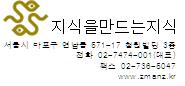 이 정보는 지만지 타이틀DB를 위해 필요한 항목입니다.빠짐없이 작성해주시면 감사하겠습니다.※ 작성에 대해 문의사항이 있으시면 연락 주십시오. 필자 정보이 정보는 계약서 작성과 지만지 필자DB를 위해 필요한 항목입니다.빠짐없이 작성해주시면 감사하겠습니다.※ 작성에 대해 문의사항이 있으시면 연락 주십시오. 제목(한글)제목(원문)저자(한글)저자 생몰 연도저자 생몰 연도저자(원문)원저 언어장르/학문 분류장르/학문 분류책에 대한 간략한 설명(200자 내외)저자에 대한 간략한 설명(200자 내외)이 책의 국내 출간 의의와 예상독자원서 보유예(      )    아니오(      )예(      )    아니오(      )예(      )    아니오(      )예(      )    아니오(      )원서 정보책 제목책 제목원서 정보저자저자원서 정보출판사(출판 연도)출판사(출판 연도)원서 정보ISBNISBN원서 정보쪽수쪽수출간 형태완역본 (     )    발췌본(15% 이하) (     )    완역본+발췌본 (     )완역본 (     )    발췌본(15% 이하) (     )    완역본+발췌본 (     )완역본 (     )    발췌본(15% 이하) (     )    완역본+발췌본 (     )완역본 (     )    발췌본(15% 이하) (     )    완역본+발췌본 (     )번역 예정일         년        월         년        월         년        월         년        월국내 출간 여부출간(       )    미출간(       )출간(       )    미출간(       )출간(       )    미출간(       )출간(       )    미출간(       )국내 출간되었다면 이 번역본의 차이점은?특기 사항이름소속학교: 학과: 학과: 학과: 직위: 주소* 우편물을 받으실 수 있는 주소지를 기재해주시기 바랍니다.* 우편물을 받으실 수 있는 주소지를 기재해주시기 바랍니다.* 우편물을 받으실 수 있는 주소지를 기재해주시기 바랍니다.* 우편물을 받으실 수 있는 주소지를 기재해주시기 바랍니다.* 우편물을 받으실 수 있는 주소지를 기재해주시기 바랍니다.계좌번호(은행명,예금주)전화번호(O)전화번호(H)휴대폰번호팩스번호E-mail홈페이지,블로그학력경력주요 논문저·역서가입단체또는 협회현재연구분야및 관심분야특기사항